PROYECTO DE PROYECCIÓN SOCIAL Y EXTENSION UNIVERSITARIADATOS GENERALESFOTOGRAFÍA N° 01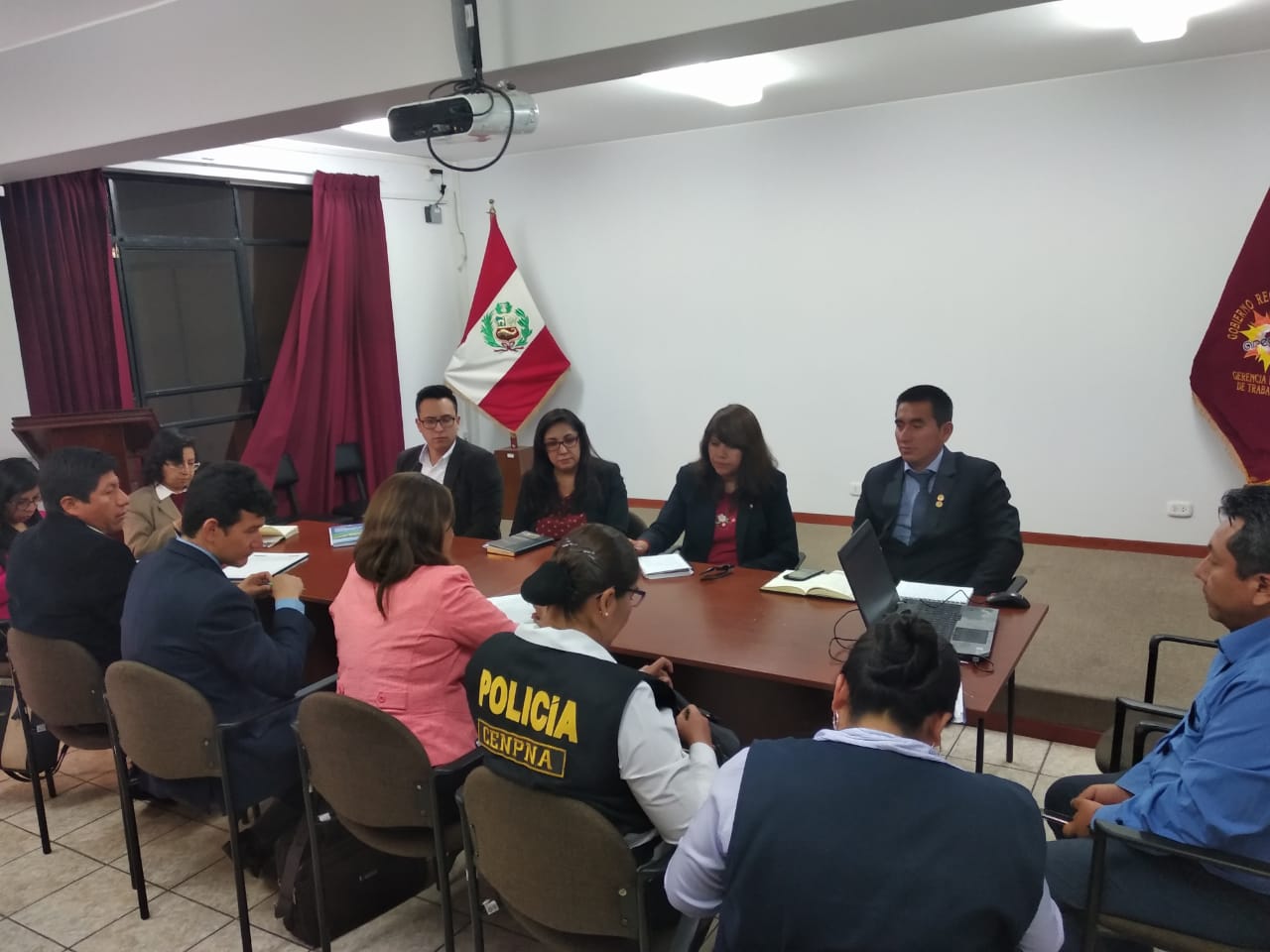                      REUNION CON EL COMITÉ DIRECTIVO DE LUCHA CONTRA EL TRABAJO INFANTIL FOTOGRAFÍA N° 2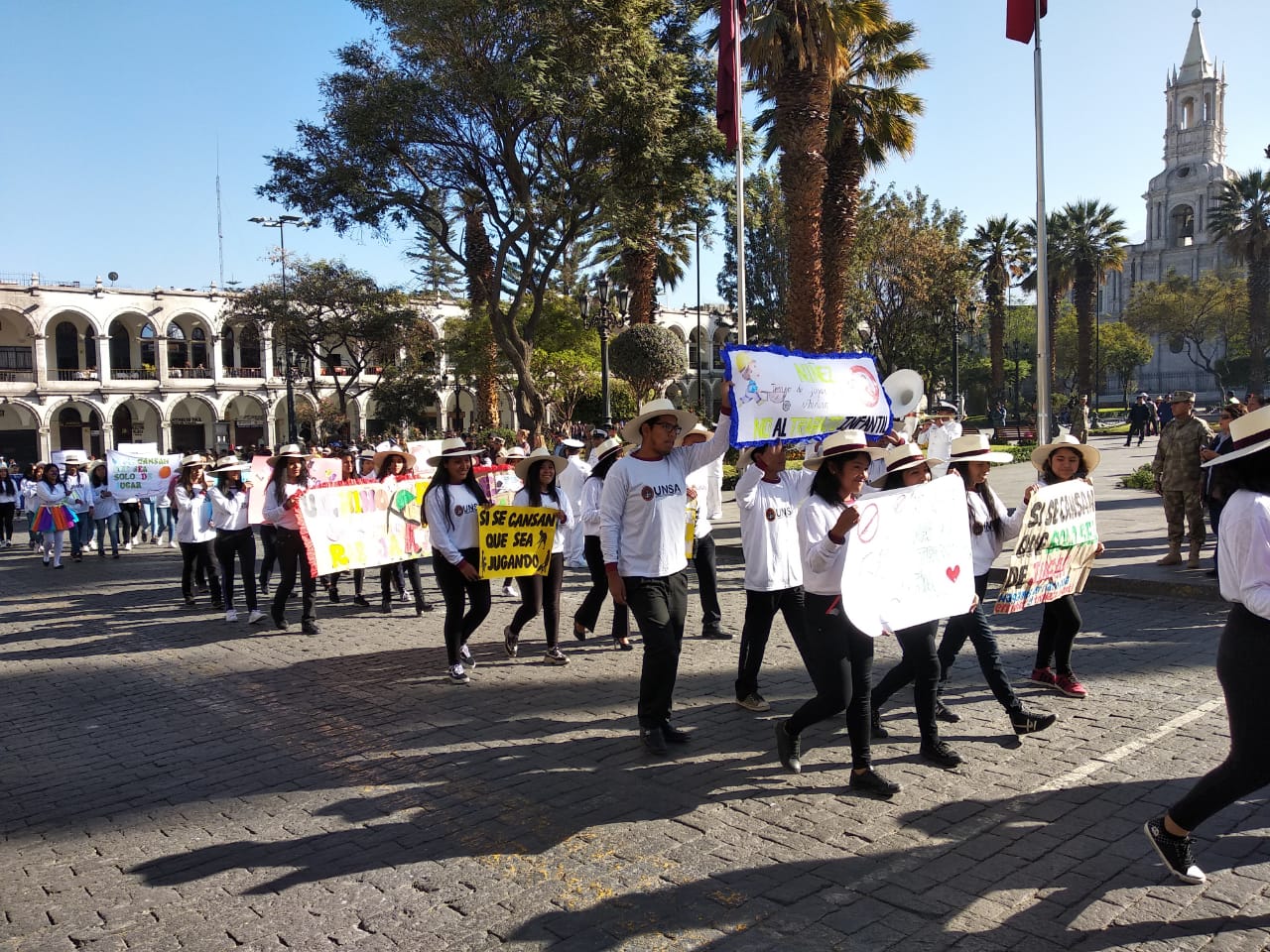                     PARTICIPANDO EN DESFILE POR EL DIA MUNDIAL EN CONTRA DEL TRABAJO INFANTILFOTOGRAFÍA N°3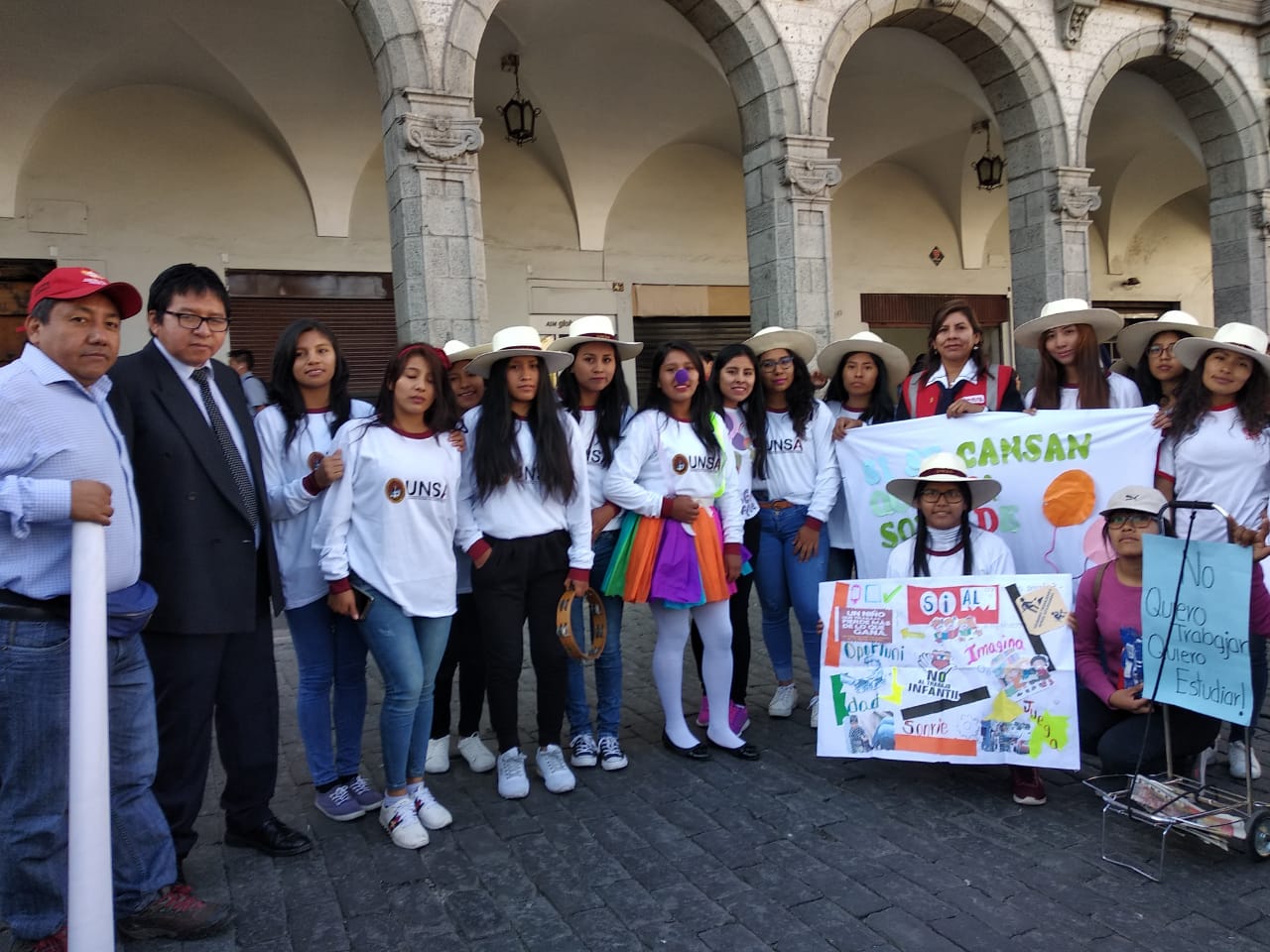 ESTUDIANTES CON PANCARTAS Y TRAJES ALUSIVOSFOTOGRAFÍA N°4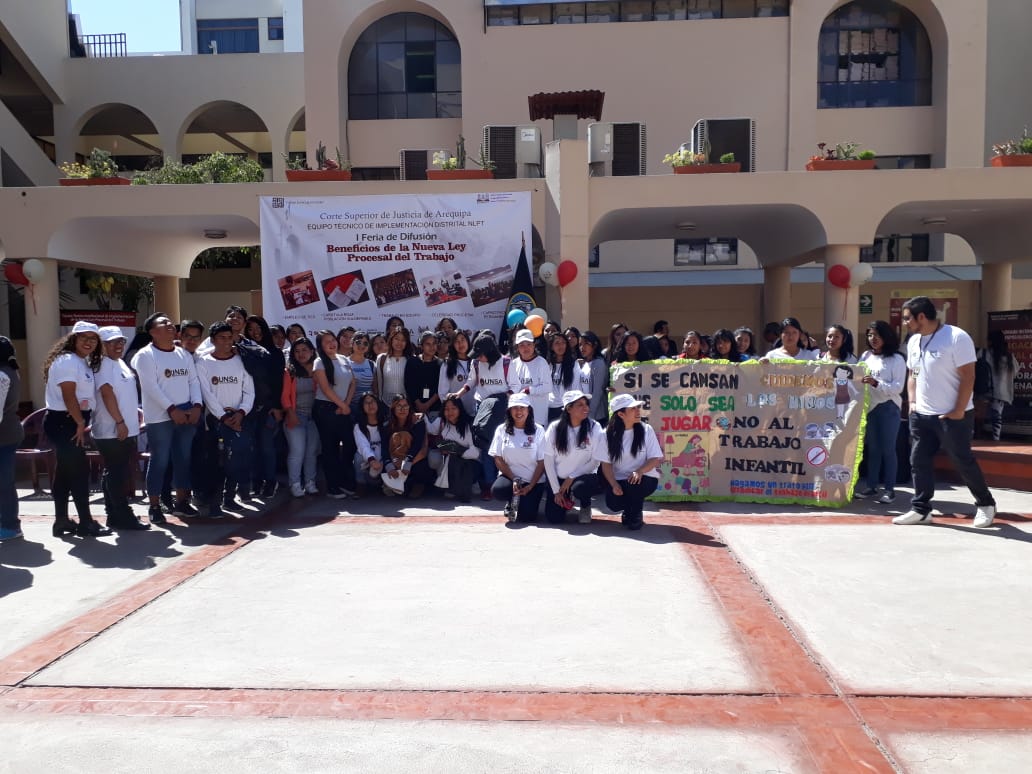                                                   PARTICIPANDO EN FERIA DEL PODER JUDICIALFOTOGRAFÍA N°5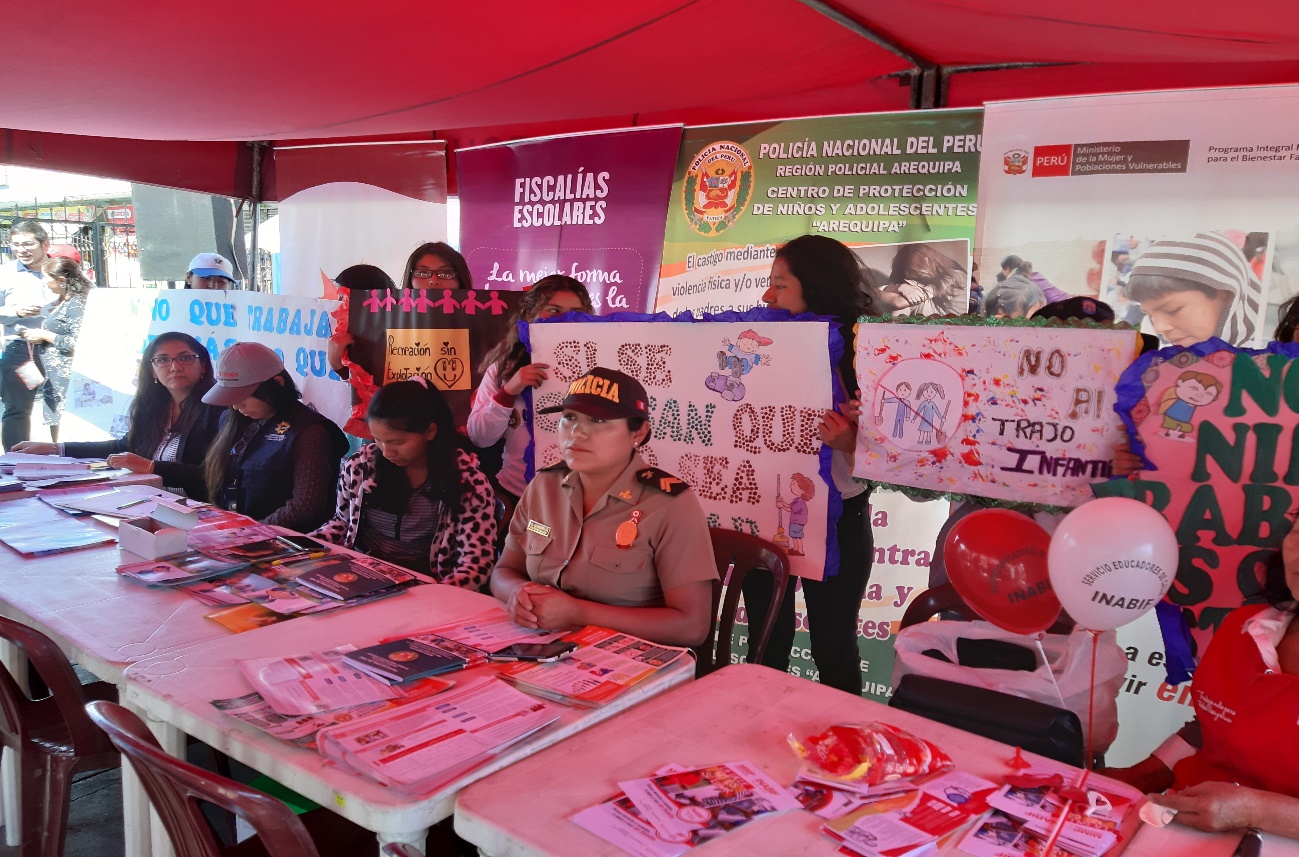                                                    FERIA INFORMATIVA EN LA FERIA ANDRES AVELINO CÁCERES1.1Facultad Ciencias Histórico Sociales1.2Escuela ProfesionalTrabajo Social1.3Departamento AcadémicoTrabajo Social1.4Semestre2019-A  1.5Asignatura (s)TIC Aplicadas a Trabajo Social1.6Título del proyecto“Valorando a nuestra Niñez”1.7Responsables e integrantesDra. Smilzinia Huerta TapiaDra. Yaneth Alemán Vilca1.8Participantes 531.9BeneficiariosMinisterio de Trabajo- Comité Directivo Regional de Erradicación y Prevención del Trabajo Infantil, integrado por la Policía Nacional, Gobierno Regional, Sociedad de Beneficencia, INABIF, Universidad Católica Santa María, entre otros.Niños trabajadores de la calle1.10Tipo de ejeProyección1.11Tipo de actividadSensibilización, Prevención y Fiscalización1.12MetaReducir el trabajo infantil1.13IndicadorNúmero de niños identificados desarrollando trabajo infantilNúmero de niños prevenidos al No Trabajo InfantilNúmero de familias sensibilizadas al No Trabajo Infantil1.14Fecha de inicio28 de marzo1.15Fecha de evaluación de avance29 de Noviembre1.16Fecha de termino13 de diciembre1.17Fecha de aplicación de instrumento: Informe de satisfacciónGrupo beneficiario1.18Lugar de ejecuciónArequipa